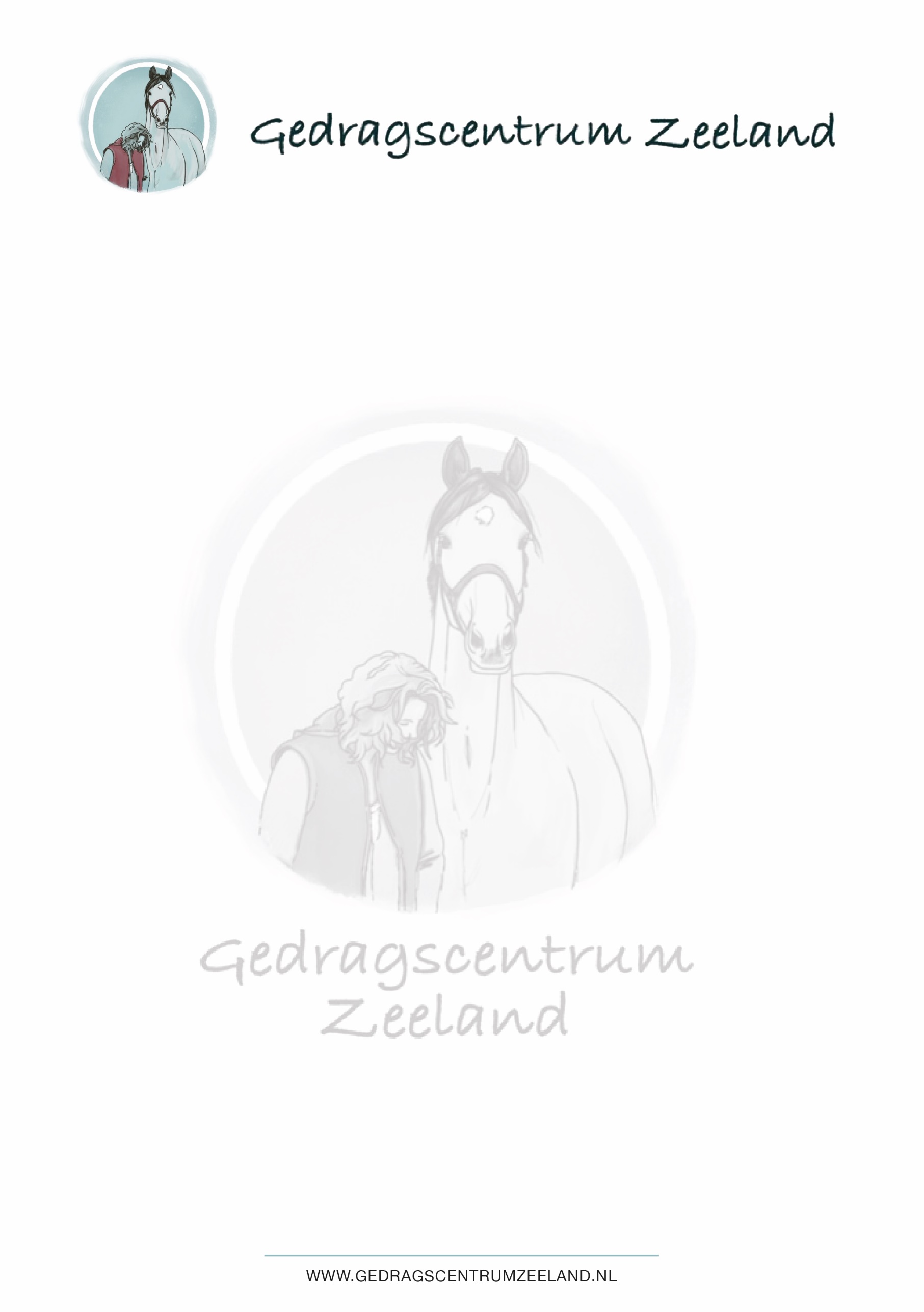 Programma Lesdag Paardensignalen en hun verhaal  9.30    Inloop koffie/thee10.00    Start theorie Paardenpsychologie             De aard van het paard in vogelvlucht - Veiligheid10.30     Communicatie van paarden en hun signalen - Veiligheid10.45	   Observeren gedrag11.15	   Theorie Grondwerk11.30     Grondwerk oefenen:	  Human to Human:	   * Werken met druk en ontspanning aan de lijn	   * Oefenen Grondwerk: Lopen, zelf de beweging inzetten, draaien,       halthouden, lijnen overpakken, achterwaarts met druk en ontspanning.       Achterwaarts met lichaamstaal.              Paarden :    * Werken met druk en ontspanning aan de lijn	   * Oefenen Grondwerk: Lopen, zelf de beweging inzetten, draaien,       halthouden, lijnen overpakken, achterwaarts met druk en ontspanning.       Achterwaarts met lichaamstaal.      Observeren en werken wisselen12.30      Lunchen13.15	    Demo sturen met energie en positie	    Wisselen om te voelen ervaren wat eigen positie en energie doet14.30	     Koffie/thee14.45	    Parcours uitzetten met elkaar. Paard van A naar B brengen15.30	     Opruimen en afsluiting: Wat neem je mee?